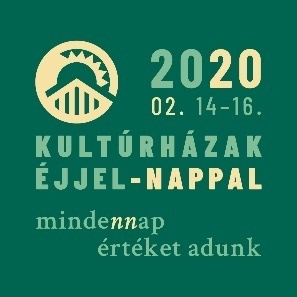 Pályázati felhívás rendezvények szervezéséreA Magyar Népművelők Egyesülete a Kultúrházak éjjel-nappal 2020. évi kommunikációs kampánya keretei között pályázatot hirdet rendezvények megvalósítására.A pályázat célja:Olyan rendezvények megvalósítása, amely a kommunikációs kampány során az idei fő tematikához igazodva (Mindennap értéket adunk) bemutatja a magyar közművelődési intézményrendszer sokszínűségét, innovatív jellegét, valamint azt, hogy a közművelődési intézmények által megvalósított programok mindenki számára elérhetőek. A programokat 2020. február 14-e és 16-a között kell megvalósítani.A pályázók köre:Minden olyan közművelődési intézmény és/vagy feladatellátó (intézmény, közösségi színtér, vagy azok fenntartói) pályázhat, amelyek az elmúlt két évben bizonyíthatóan részt vett a Kultúrházak éjjel-nappal akcióban és programot regisztrált a kulturhazak.hu oldalon.A pályázati kategóriák és a pályázható összeg:A kiíró a Kultúrházak éjjel-nappal 2020. évi kommunikációs kampány sajátosságainak és a reklámértékek felhasználhatóságának figyelembevételével az alábbi pályázói köröket jelöli meg:Budapesti kerületekben vagy Pest megyében működő intézmény - pályázható maximális összeg 1.000.000 Ft, (a programot 2020. február 14-én 13:00 órától kell megvalósítani).Bármely Pest megyén kívüli magyarországi városban működő feladatellátó - pályázható összeg 600.000 Ft, (a programot 2020. február 15-én kell megvalósítani).Bármely község - pályázható összeg 300.000 Ft, (a programot 2020. február 16-án kell megvalósítani).A pályázat kiírója nem közvetlen pénzbeli támogatás nyújt, hanem a megítélt összeg erejéig a költségvetés támogatási részében felsorolt tételekre vonatkozóan számlát fogad be.A pályázattal kapcsolatos szakmai elvárások, értékelési szempontok:1. Szakmai elvárásokA pályázóknak a programmal illeszkednie kell a kommunikációs kampány szlogenjéhez („Mindennap értéket adunk”). A megvalósított események legyenek újszerűek és minél szélesebb közönségréteget legyenek képesek bevonni. A program elemek az adott napon minél szélesebb idősávot öleljenek fel. A rendezvény előzetes kommunikációjába minél nagyobb számú helyi és regionális sajtót vonjanak be a szervezők a lehető legtöbb médiaeszköz felhasználásával. 2. Elvárások a költségvetéssel szemben:A költség megnevezése mellet a pályázó mutassa be a tervezett kiadásokat minél részletesebben, a számítással együtt. Támogatás csak az űrlapban megnevezett költségnemekre kérhető. Saját erő bevonása nem kötelező. Ugyanakkor a megvalósítás teljes költségvetésébe az beszámítható. Itt figyelembe vehető a pályázhatón kívüli más költségnem is. A bírálók külön értékelik az önrész vállalását.3. Külön elvárások:Az 1-es kategóriában induló pályázók esetében a tervezett esemény sor leghamarabb 13 órakor kezdődjön és be kell fogadnia a XIV. Kultúrházak éjjel-nappal hivatalos megnyitóját is. Az 1-es és a 2-es pályázati kategóriában az eseménysornak egy késő esti-éjszakai program elemet is tartalmaznia kell. A 3-as pályázati kategóriában az éjszakai program tervezése nem kötelező.A pályázat benyújtása:A pályázat csak az erre a célra kiadott űrlapon nyújtható be. A benyújtás elektronikusan történik a kitöltött és aláírt űrlap pdf formában történő elküldésével, a pályázati űrlapot szükséges csatolni word formában is. Ez utóbbit természetesen nem kell aláírni, viszont az aláírt űrlappal megegyező tartalmúnak kell lennie. Amennyiben az aláírt és a szerkeszthető pdf tartalma eltér egymástól, úgy a kiíró kizárhatja a pályázatot. A dokumentumot a palyazat@mane.hu e-mail címre kell elküldeni. A beékezett pályázatról visszaigazolást küldünk. A késve beérkezett pályázatokat nem tudjuk értékelni. Szintén nem értékeljük azokat a pályázatokat, amelynek benyújtója nem szerepel a 2018.és a2019. évi Kultúrházak éjjel-nappal akció regisztrációs adatbázisában.Benyújtás határidő 2019. december 23. 16. óra.A pályázat odaítéléséről a Magyar Népművelők Egyesülete elnöksége dönt. Mindhárom kategóriában egy-egy támogatás kerül odaítélésére.További Információ Bordás István elnöktől kérhető (06-20-626-5102, elnok@mane.hu).2019. december 4.Az MNE elnöksége